Föräldramöte P04, 12 april 2016Registrering i FOGIS – Smålands FotbollsförbundTräningarTräningstider, antal träningar i veckanNärvaro (kommer att användas som en bas när vi tar ut lag inför matcher)Ombyte och dusch gemensamtKort samtal med alla spelare (utvecklingssamtal)Nytt matchställVi kommer INTE att dela ut stället (beslut taget av Emmaboda Komb)Vi tvättar hela stället var sin gång. Tvättinstruktion finns i väskan.Seriespel  våren 2016 – P04 S gul Kompisligan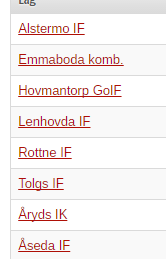 Kioskförsäljning vid hemmamatcher?Bra tillskott till kassan och samtidigt väldigt trevligt att kunna erbjuda lite fika.Domarvärd vid varje hemmamatch. Tacksam för lite hjälp av någon förälderNär vi åker på bortamatch stannar vi gärna på McDonalds när vi kör hem. Tänk på att skicka med en peng om man inte har någon förälder med.Masse & Mulle cup söndag 17 april är inställtSparbanken Eken cup lördag 2 juliSkara Sommarland cup 4-7 augustiLagavgift 1200 kr betalas av klubbenDeltagaravgift 1095/barn/ledare, ska vara betalt senast 1 juniMeddela om du ska vara med senast 1 maj genom att betala till lagkontot